中国体育科学学会团体标准T/CSSSXXXX—XXXX城市体育竞争力评价指标体系第4部分：体育产业竞争力Evaluation index system of urban sports competitiveness—Part 4:Competitiveness of sports industry（征求意见稿）XXXX-XX-XX发布XXXX-XX-XX实施中国体育科学学会  发布     前言本文件按照GB/T 1.1—2020《标准化工作导则  第1部分：标准化文件的结构和起草规则》的规定起草。请注意本文件的某些内容可能涉及专利。本文件的发布机构不承担识别专利的责任。T/CSSS XXX《城市体育竞争力评价指标体系》分为4个部分：——第1部分：评价模型与总体框架；——第2部分：全民健身竞争力；——第3部分：竞技体育竞争力；——第4部分：体育产业竞争力。本文件为 T/CSSS XXX 的第4部分。本文件由国家体育总局体育科学研究所提出。本文件由中国体育科学学会归口。本文件起草单位：国家体育总局体育科学研究所、北京奥邦体育赛事评估有限责任公司、中科闻歌科技股份有限公司。本文件主要起草人：丁云霞、黄希发、杨玮、洪扬、孙立平、高艳、徐雯霏、张学谦、宋雪阳、刘懿德、杨小辉、邱雪、赵轶龙、李祥臣、张志忠、郑闻天、张磊、吴卅、林帅天、郑礼玥、苏苇浓、陈梦卉、马昕、孙晓婉。引言T/CSSS XXX《城市体育竞争力评价指标体系》旨在评价一个县级以上城市通过拥有、吸引、配置和转化体育资源，能够创造比其他城市体育发展比较优势的能力。T/CSSS XXX拟由4个部分组成。——第1部分：评价模型与总体框架。目的在于以竞争力为视角，建立城市体育竞争力评价标准，为城市打造体育发展综合优势提供参考。——第2部分：全民健身竞争力。目的在于为城市打造全民健身发展优势提供参考。——第3部分：竞技体育竞争力。目的在于为城市打造竞技体育发展优势提供参考。——第4部分：体育产业竞争力。目的在于为城市打造体育产业发展优势提供参考。范围本文件给出了城市全民健身竞争力的评价指标体系。本文件适用于对县级及以上城市的全民健身实力、潜力和结果的评价。规范性引用文件T/CSSS XXX—XXXX  城市体育竞争力评价指标体系  第1部分：评价模型与总体框架术语和定义城市体育产业竞争力 competitiveness of cities in sportsindustry一个城市在政府政策支持等因素作用下，通过高效利用和转化体育资源，在体育产业方面创造出相对于其他城市比较优势的能力。城市体育产业竞争力评价指标概述城市体育产业竞争力评价指标按照T/CSSS XXX—XXXX城市体育竞争力评价指标体系评价模型，由城市体育产业竞争力原因类指标和城市体育产业竞争力结果类指标构成。城市体育产业竞争力评价指标体系城市体育产业竞争力评价指标体系如表1所示，共包含3个一级指标、12项二级指标和32个三级指标。表1　城市体育产业竞争力评价指标体系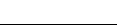 ICS97.220CCS Y 55一级指标二级指标指标解释三级指标指标说明数据时效数据来源城市体育产业竞争实力体育场地专门供体育运动、比赛和训练所使用的空间或场地（1）万人拥有体育场馆数量衡量体育场馆普及程度的指标。计算公式：人口总数（以万为单位）/体育场馆总数​最新数据参评城市提供数据城市体育产业竞争实力体育场地专门供体育运动、比赛和训练所使用的空间或场地（2）人均体育场地面积城市内所有体育场地总面积/城市人口总数最新数据参评城市提供数据城市体育产业竞争实力体育场地专门供体育运动、比赛和训练所使用的空间或场地（3）每万人拥有“三大球”场地包括室内场地，主要指11人制足球场、7（8）人制足球场、5人制足球场、标准篮球场、标准排球场数量最新数据参评城市提供数据城市体育产业竞争实力体育场地专门供体育运动、比赛和训练所使用的空间或场地（4）人均健身路径数量计算公式：人口总数（以万为单位）/健身路径总数最新数据参评城市提供数据城市体育产业竞争实力体育场地专门供体育运动、比赛和训练所使用的空间或场地（5）人均体育公园数量计算公式：人口总数（以万为单位）/体育公园总数最新数据参评城市提供数据城市体育产业竞争实力体育场地专门供体育运动、比赛和训练所使用的空间或场地（6）近3年新建居住区体育设施室内人均建筑面积或室外人均用地面积中共中央办公厅、国务院办公厅《关于构建更加高水平的全民健身公共服务体系的意见》提出新建居住区要按室内人均建筑面积不低于0.1m2或室外人均用地不低于0.3m2的标准配建公共健身设施最新数据参评城市提供数据城市体育产业竞争实力体育资本体育产业中投入的资金和资源，包括各种形式的投资，如资金投入、品牌推广、设施建设、赞助合作等，是带动体育生产要素集聚配置的重要纽带，促进体育生产力发展的重要力量（7）当地所有体育类上市公司市值总和在国内外证券交易所公开交易其股票，注册在体育公司最新数据参评城市提供名单，中科闻歌科技股份有限公司提供数据城市体育产业竞争实力体育人才从事体育产业相关工作和进行体育产业相关专业学习的人员（8）体育产业从业人员数各地上报到全国体育产业机构名录库中从业人员的最新数据最新数据参评城市提供数据城市体育产业竞争实力体育人才从事体育产业相关工作和进行体育产业相关专业学习的人员（9）当地院校体育相关专业在校生数量注册在当地院校体育教育、运动训练、体育管理、运动科学等体育相关专业的全日制专科生、本科生、研究生总数最新数据参评城市提供数据城市体育产业竞争实力体育组织专门负责组织、管理和推动体育活动的机构或组织形式,包括国际体育组织、国家体育组织、地区性体育组织以及学校体育组织等（10）体育协会数量注册在当地的各级体育协会总数最新数据参评城市提供数据城市体育产业竞争实力体育组织专门负责组织、管理和推动体育活动的机构或组织形式,包括国际体育组织、国家体育组织、地区性体育组织以及学校体育组织等（11）其他体育组织数量注册在当地的各级体育社会组织总数最新数据参评城市提供数据城市体育产业竞争实力体育数据城市将体育相关的信息、数据和活动转化为数字化形式的过程和实践情况，受到城市数字基础设施等多重因素影响（12）公共体育服务、体育消费等体育管理数字平台数量是指利用现代信息技术，尤其是数字化工具进行管理和优化体育活动、组织、和事件的平台。最新数据中科闻歌科技股份有限公司提供城市体育产业竞争实力体育数据城市将体育相关的信息、数据和活动转化为数字化形式的过程和实践情况，受到城市数字基础设施等多重因素影响（13）已经基本实现大数据功能的场馆数量是指运用现代信息技术和智能化系统，实现无线网络接入、互动式座位、智能导航系统、个性化内容推送、场馆维护、人流控制和票务管理、高科技监控、人脸识别、紧急响应、智能照明系统、太阳能板、雨水回收系统等功能的体育场馆最新数据中科闻歌科技股份有限公司提供城市体育产业竞争潜力政府支持政府部门通过政策扶持以及资金投入等对体育产业进行支持的情况（14）体育城市建设规划情况出台推动城市体育建设的政策文件（相关文件资料目录、名称、文号、发文主体等）上一年度数据参评城市提供资料城市体育产业竞争潜力政府支持政府部门通过政策扶持以及资金投入等对体育产业进行支持的情况（15）人均体育产业经费投入用于体育活动的体彩公益金等财政经费在每个居民身上的平均投入额。上一年度数据参评城市提供资料城市体育产业竞争潜力政府支持政府部门通过政策扶持以及资金投入等对体育产业进行支持的情况（16）体育领域安全生产工作相关政策数量本级政府制定为了确保体育活动和设施运营安全、预防事故的各项政策总数上一年度数据参评城市提供资料城市体育产业竞争潜力社会关注当地百姓和企业对该城市建设体育城市的了解和关注情况（17）当地人民群众对体育城市建设的关注和支持情况课题组设计问卷，城市配合提供平台进行发放调查数据北京奥邦体育赛事评估有限责任公司配合提供城市体育产业竞争潜力社会关注当地百姓和企业对该城市建设体育城市的了解和关注情况（18）当地体育企业对体育城市建设的关注和支持情况课题组设计问卷，城市配合提供平台进行发放调查数据北京奥邦体育赛事评估有限责任公司配合提供城市体育产业竞争潜力社会关注当地百姓和企业对该城市建设体育城市的了解和关注情况（19）超过百万人关注的体育产业活动匹配“体育赛事、体育会议、体育培训”关键词进行大数据监测。通过统计国内外社媒信息量和互动量、统计APP阅读量判断是否达到百万人关注最新数据中科闻歌科技股份有限公司提供城市体育产业竞争潜力创造力城市充分利用体育场地、体育政策、体育人才、体育科技等各方面的资源优势及内需潜力，加快核心技术攻关，不断改变城市体育产品和服务质量，建立现代体育产业体系的能力（20）当地体育类专利数量为了改进体育活动效率、安全性、参与度或娱乐价值为而获批的体育装备、训练方法、运动技术、体育数据分析工具等方面的专利总数最新数据中科闻歌科技股份有限公司提供城市体育产业竞争潜力创造力城市充分利用体育场地、体育政策、体育人才、体育科技等各方面的资源优势及内需潜力，加快核心技术攻关，不断改变城市体育产品和服务质量，建立现代体育产业体系的能力（21）当地注册的体育团标组织数量为确保体育领域内的活动、产品或服务的质量、安全性、效率和互操作性，确保行业一致性和公平性，致力于制定和实施体育相关标准的组织数量最新数据中科闻歌科技股份有限公司提供城市体育产业竞争潜力创造力城市充分利用体育场地、体育政策、体育人才、体育科技等各方面的资源优势及内需潜力，加快核心技术攻关，不断改变城市体育产品和服务质量，建立现代体育产业体系的能力（22）体育媒体活力从微信公众号、视频号，微博，抖音和快手5个平台监测到的当地自媒体报道的体育产业相关阅读量和转赞评总量最新数据中科闻歌科技股份有限公司提供城市体育产业竞争潜力创造力城市充分利用体育场地、体育政策、体育人才、体育科技等各方面的资源优势及内需潜力，加快核心技术攻关，不断改变城市体育产品和服务质量，建立现代体育产业体系的能力（23）城市体育百度搜索指数以百度指数平台搜索“体育产业”相关数值最新数据中科闻歌科技股份有限公司提供城市体育产业竞争潜力协同力政府协同推动体育产业融合发展（24）体育与其他部门协同发布政策数量体育与其他部门协同发布推动体育产业融合发展的政策（文件资料目录、名称、文号、发文主体、印发时间等）上一年度数据参评城市提供数据城市体育产业竞争潜力协同力政府协同推动体育产业融合发展（25）省级、国家级体育旅游示范基地、黄金周体育旅游精品线路、滑雪旅游度假地数量由体育总局、文化和旅游部；省级体育主管部门、文化和旅游主管部门共同认定最新数据参评城市提供数据城市体育产业竞争成果产业规模当地体育产业增加值占同期GDP的比重（26）体育产业占GDP比重当地体育产业增加值占同期GDP的比重最新数据参评城市提供数据城市体育产业竞争成果政府引导政府主导开展相关的工作举措（27）开展常态化体育消费调查有相关体育消费调查制度并发布了相关调查数据有（无）参评城市提供数据城市体育产业竞争成果政府引导政府主导开展相关的工作举措（28）举办体育产业展会活动数量面积超过5000m2上一年度数据参评城市提供数据城市体育产业竞争成果政府引导政府主导开展相关的工作举措（29）体育产业引导资金总规模主要由政府财政出资上一年度数据参评城市提供数据城市体育产业竞争成果品牌打造体育产业方面具有引领作用的工作（30）参与全国职业联赛的职业体育俱乐部数量包括CBA中国男子篮球职业联赛、NBL 全国男子篮球联赛、WCBA中国女子篮球职业联赛、中国足球协会超级联赛、中国足球协会甲级联赛、中国足球乙级联赛、中国女足超级联赛、中国男子排球联赛、中国女子排球联赛、全国象棋男子甲级联赛、全国象棋女子甲级联赛、中国围棋甲级联赛、CTTS中国乒乓球俱乐部超级联赛、中国羽毛球俱乐部超级联赛、中国棒球联赛、全国性电竞联赛最新数据参评城市提供数据城市体育产业竞争成果品牌打造体育产业方面具有引领作用的工作（31）国家体育产业基地数量按照体育总局印发的《国家体育产业基地管理办法》命名或认定的国家体育产业基地，包括国家体育产业示范基地、国家体育产业示范单位和国家体育产业示范项目（不包括已经清退的）最新数据参评城市提供数据城市体育产业竞争成果品牌打造体育产业方面具有引领作用的工作（32）体育领域省级（含）以上“专精特新”“小巨人”“制造业单项冠军”企业数量由工业和信息化部、省级工业和信息化主管部门认定最新数据参评城市提供数据